0 GECE8B AYSU CEREN DİKİCİNice yiğitler şehit oldu,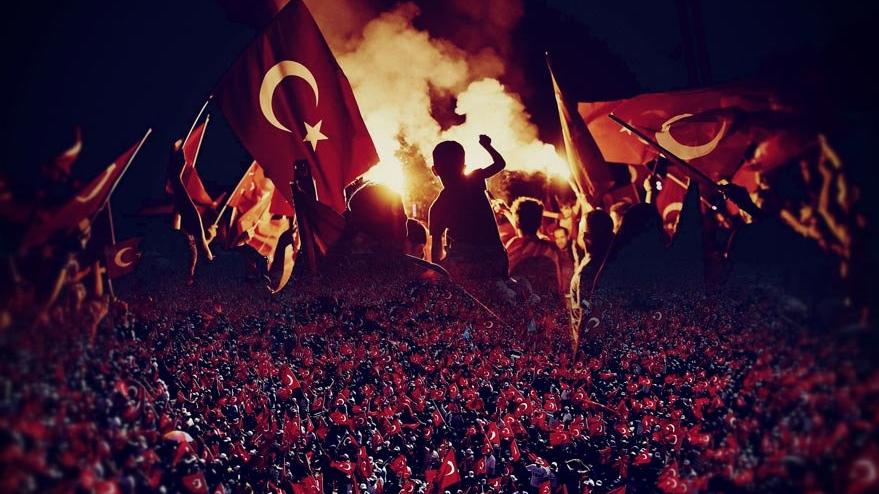 Tüm Türkiye bir oldu,Yerler kan kırmızı oldu,O gece Temmuz’un 15’i.Türk’ün gücü belli oldu,Düşman yerle bir oldu,Halk vatanına siper oldu,O gece Temmuz’un 15’i.Göğsümüzle yazılan destan,Halkın şanlı gururu,Türk’ün geçilmez duruşunu,O gece tüm dünya duydu.O gece Temmuz’un 15’i,O gece unutulmaz oldu.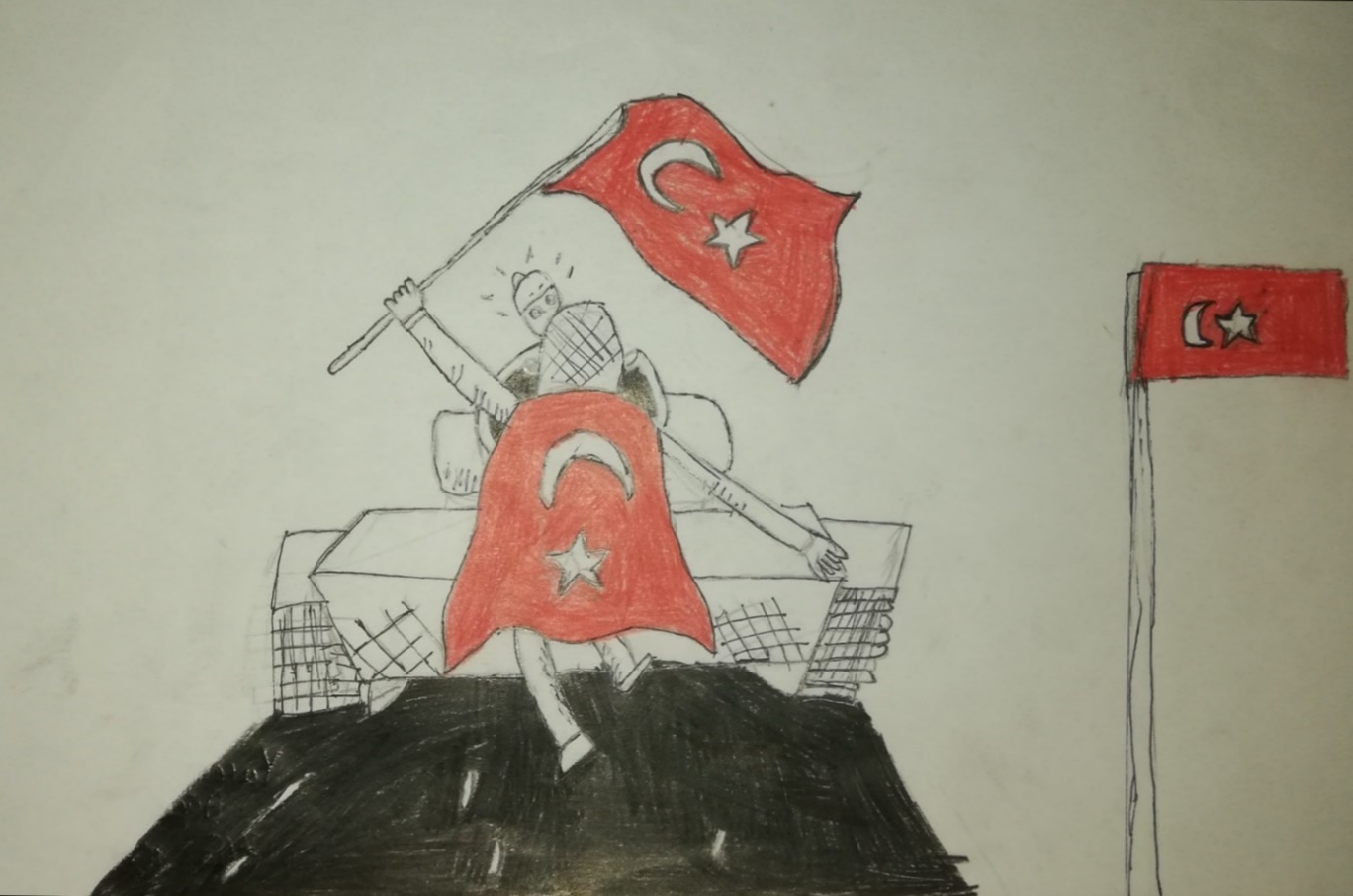 									YAREN AĞCE 7E15 TEMMUZ’DA NELER OLDU?
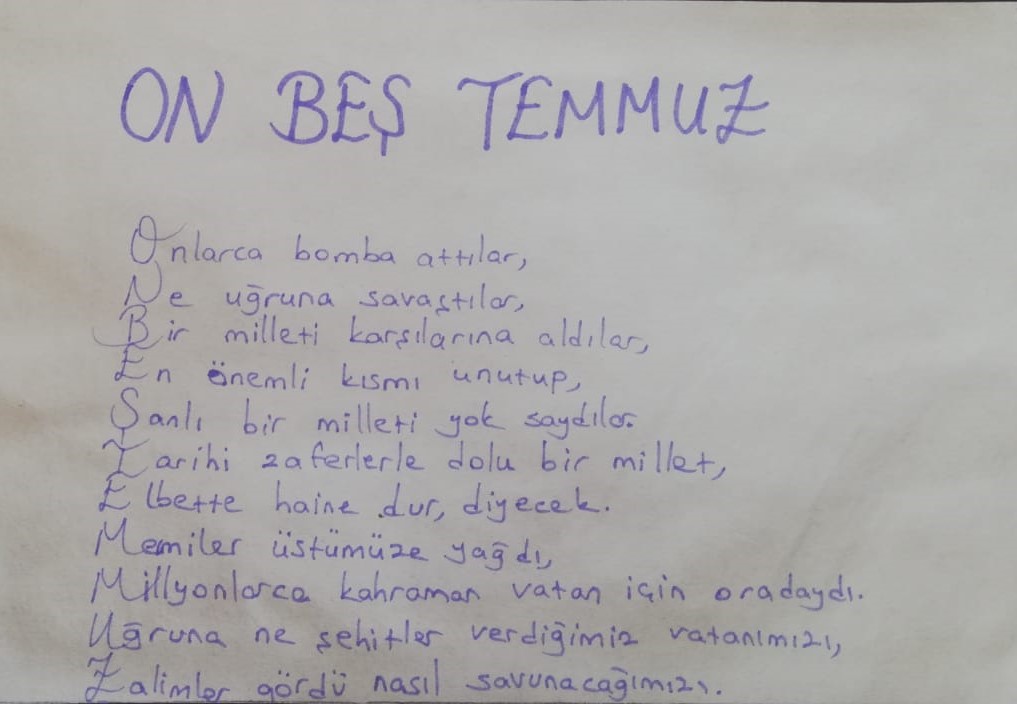 
                                                                              ELİF NUR KURTULUŞ 6D	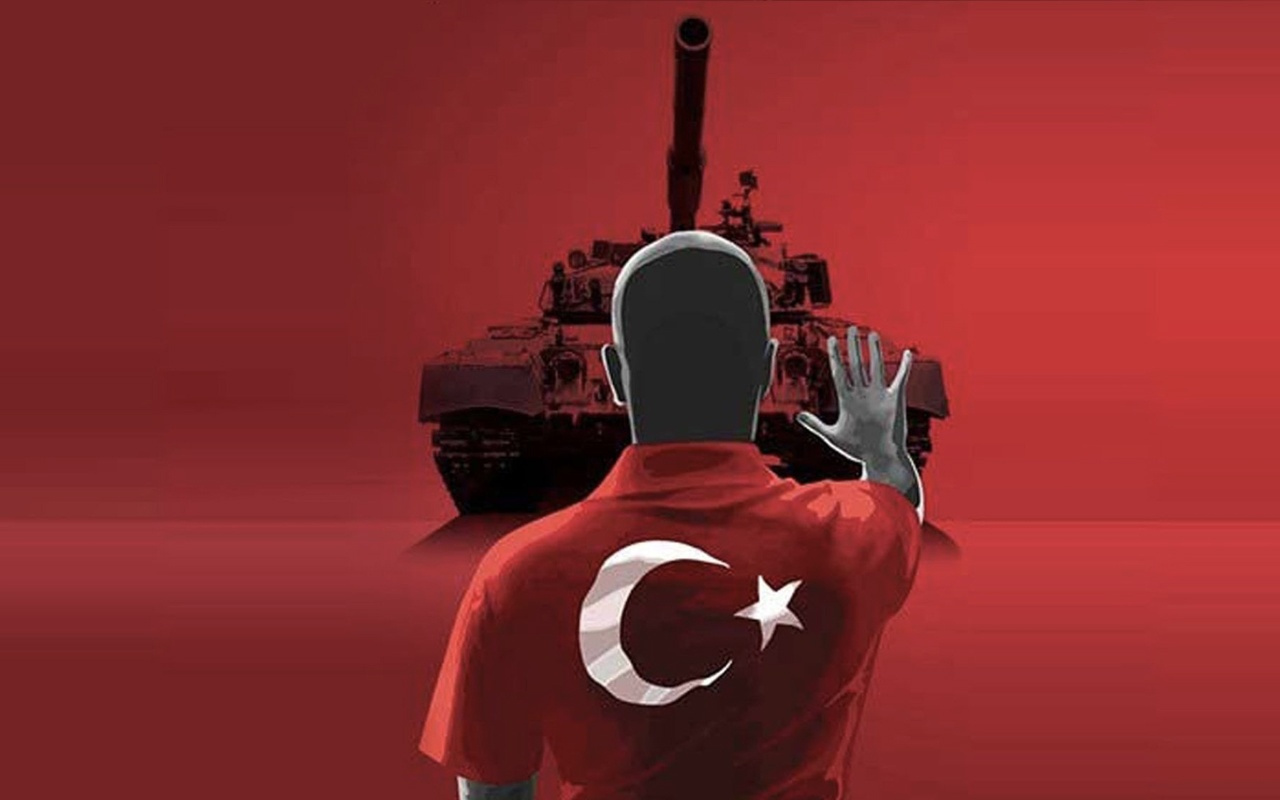 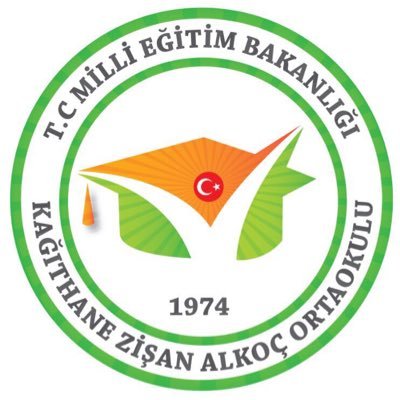                 ZİŞAN ALKOÇ ORTAOKULU 15 TEMMUZ GECESİNİ ANLATIYOR                ZİŞAN ALKOÇ ORTAOKULU 15 TEMMUZ GECESİNİ ANLATIYOR                ZİŞAN ALKOÇ ORTAOKULU 15 TEMMUZ GECESİNİ ANLATIYOR                ZİŞAN ALKOÇ ORTAOKULU 15 TEMMUZ GECESİNİ ANLATIYOR                ZİŞAN ALKOÇ ORTAOKULU 15 TEMMUZ GECESİNİ ANLATIYOR                ZİŞAN ALKOÇ ORTAOKULU 15 TEMMUZ GECESİNİ ANLATIYOR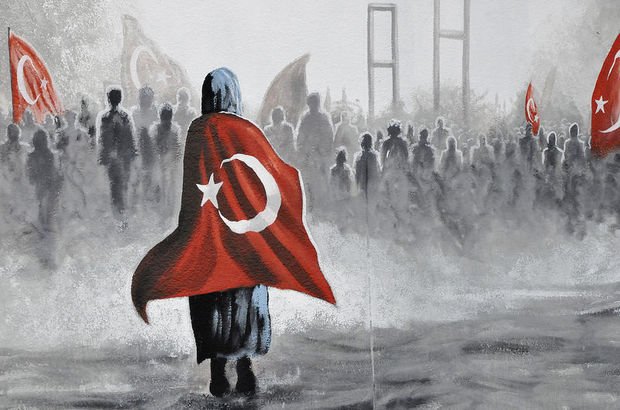 8B CEYDA ÖZSOY15 TEMMUZ’UN ÖNEMİTürk tarihinde önemli bir yere sahip olan 15 Temmuz tarihinin bu kadar önemli olmasının sebebi hain bir plânı tek bir yürek olarak, canla başla kan dökerek, evlerimizi ve ailelerimizi arkada bırakarak düşmana boyun eğmememizdir. Vatanına milletine sahip çıkmak isteyen yürekli insanların canını ortaya koyduğu gündür bugün. 2016’nın 15 Temmuz gecesi bizi içeriden bölmek isteyen hainlere karşı durduğumuz gündür bugün.Ülkeyi çok derinden etkileyen bu darbe girişimi bizim zaferimizle son bulmuştu. Herkes sokaklara dökülmüş, bayrağımızı en tepede taşıyorlardı. Tüm millet kenetlenmiş, düşmana hücum ediyordu. Ölüme gittiklerini bile bile durmuyorlardı. Koca koca tankların önünde bile boyun eğmiyorlardı. Cumhurbaşkanımız bize “Dışarı çıkın, düşmana aman vermeyin.” demişti. Hiç düşünmediler, ölüme koşarak gittiler. Bu kenetlenmeden korkan hainler silahlarını atıp teslim oldular. Bu birlik ve beraberlik bana Atatürk’ün şu sözünü hatırlatır; “Ben size savaşmayı değil, ölmeyi emrediyorum.” 15 Temmuz bir halkın kenetlenişinin, bir milletin vatan sevgisini ve devlete olan bağlılığının ispatıdır. Biz fırsat vermedikçe bu vatana kim dokunabilir ki?8B CEYDA ÖZSOY15 TEMMUZ’UN ÖNEMİTürk tarihinde önemli bir yere sahip olan 15 Temmuz tarihinin bu kadar önemli olmasının sebebi hain bir plânı tek bir yürek olarak, canla başla kan dökerek, evlerimizi ve ailelerimizi arkada bırakarak düşmana boyun eğmememizdir. Vatanına milletine sahip çıkmak isteyen yürekli insanların canını ortaya koyduğu gündür bugün. 2016’nın 15 Temmuz gecesi bizi içeriden bölmek isteyen hainlere karşı durduğumuz gündür bugün.Ülkeyi çok derinden etkileyen bu darbe girişimi bizim zaferimizle son bulmuştu. Herkes sokaklara dökülmüş, bayrağımızı en tepede taşıyorlardı. Tüm millet kenetlenmiş, düşmana hücum ediyordu. Ölüme gittiklerini bile bile durmuyorlardı. Koca koca tankların önünde bile boyun eğmiyorlardı. Cumhurbaşkanımız bize “Dışarı çıkın, düşmana aman vermeyin.” demişti. Hiç düşünmediler, ölüme koşarak gittiler. Bu kenetlenmeden korkan hainler silahlarını atıp teslim oldular. Bu birlik ve beraberlik bana Atatürk’ün şu sözünü hatırlatır; “Ben size savaşmayı değil, ölmeyi emrediyorum.” 15 Temmuz bir halkın kenetlenişinin, bir milletin vatan sevgisini ve devlete olan bağlılığının ispatıdır. Biz fırsat vermedikçe bu vatana kim dokunabilir ki?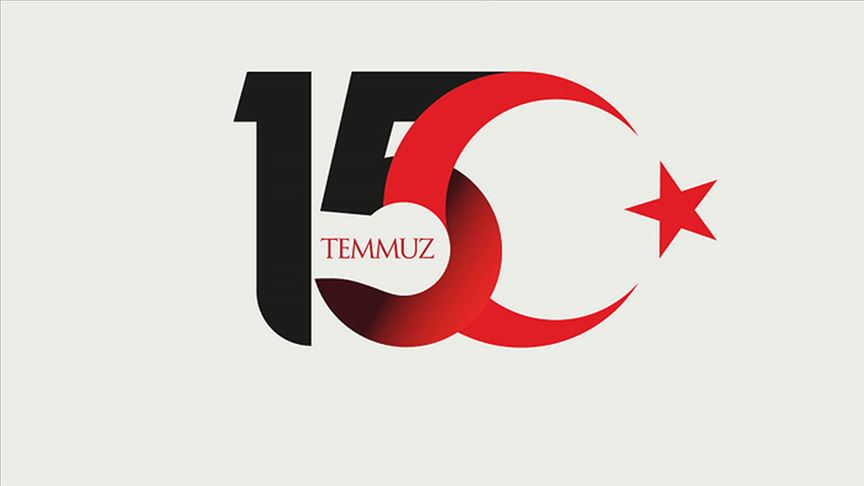 8B CEYDA ÖZSOY15 TEMMUZ’UN ÖNEMİTürk tarihinde önemli bir yere sahip olan 15 Temmuz tarihinin bu kadar önemli olmasının sebebi hain bir plânı tek bir yürek olarak, canla başla kan dökerek, evlerimizi ve ailelerimizi arkada bırakarak düşmana boyun eğmememizdir. Vatanına milletine sahip çıkmak isteyen yürekli insanların canını ortaya koyduğu gündür bugün. 2016’nın 15 Temmuz gecesi bizi içeriden bölmek isteyen hainlere karşı durduğumuz gündür bugün.Ülkeyi çok derinden etkileyen bu darbe girişimi bizim zaferimizle son bulmuştu. Herkes sokaklara dökülmüş, bayrağımızı en tepede taşıyorlardı. Tüm millet kenetlenmiş, düşmana hücum ediyordu. Ölüme gittiklerini bile bile durmuyorlardı. Koca koca tankların önünde bile boyun eğmiyorlardı. Cumhurbaşkanımız bize “Dışarı çıkın, düşmana aman vermeyin.” demişti. Hiç düşünmediler, ölüme koşarak gittiler. Bu kenetlenmeden korkan hainler silahlarını atıp teslim oldular. Bu birlik ve beraberlik bana Atatürk’ün şu sözünü hatırlatır; “Ben size savaşmayı değil, ölmeyi emrediyorum.” 15 Temmuz bir halkın kenetlenişinin, bir milletin vatan sevgisini ve devlete olan bağlılığının ispatıdır. Biz fırsat vermedikçe bu vatana kim dokunabilir ki?8B CEYDA ÖZSOY15 TEMMUZ’UN ÖNEMİTürk tarihinde önemli bir yere sahip olan 15 Temmuz tarihinin bu kadar önemli olmasının sebebi hain bir plânı tek bir yürek olarak, canla başla kan dökerek, evlerimizi ve ailelerimizi arkada bırakarak düşmana boyun eğmememizdir. Vatanına milletine sahip çıkmak isteyen yürekli insanların canını ortaya koyduğu gündür bugün. 2016’nın 15 Temmuz gecesi bizi içeriden bölmek isteyen hainlere karşı durduğumuz gündür bugün.Ülkeyi çok derinden etkileyen bu darbe girişimi bizim zaferimizle son bulmuştu. Herkes sokaklara dökülmüş, bayrağımızı en tepede taşıyorlardı. Tüm millet kenetlenmiş, düşmana hücum ediyordu. Ölüme gittiklerini bile bile durmuyorlardı. Koca koca tankların önünde bile boyun eğmiyorlardı. Cumhurbaşkanımız bize “Dışarı çıkın, düşmana aman vermeyin.” demişti. Hiç düşünmediler, ölüme koşarak gittiler. Bu kenetlenmeden korkan hainler silahlarını atıp teslim oldular. Bu birlik ve beraberlik bana Atatürk’ün şu sözünü hatırlatır; “Ben size savaşmayı değil, ölmeyi emrediyorum.” 15 Temmuz bir halkın kenetlenişinin, bir milletin vatan sevgisini ve devlete olan bağlılığının ispatıdır. Biz fırsat vermedikçe bu vatana kim dokunabilir ki?             ZORLU ZAFER             ZORLU ZAFER             ZORLU ZAFER             ZORLU ZAFER             ZORLU ZAFER             ZORLU ZAFER8B CEYDA ÖZSOY15 TEMMUZ’UN ÖNEMİTürk tarihinde önemli bir yere sahip olan 15 Temmuz tarihinin bu kadar önemli olmasının sebebi hain bir plânı tek bir yürek olarak, canla başla kan dökerek, evlerimizi ve ailelerimizi arkada bırakarak düşmana boyun eğmememizdir. Vatanına milletine sahip çıkmak isteyen yürekli insanların canını ortaya koyduğu gündür bugün. 2016’nın 15 Temmuz gecesi bizi içeriden bölmek isteyen hainlere karşı durduğumuz gündür bugün.Ülkeyi çok derinden etkileyen bu darbe girişimi bizim zaferimizle son bulmuştu. Herkes sokaklara dökülmüş, bayrağımızı en tepede taşıyorlardı. Tüm millet kenetlenmiş, düşmana hücum ediyordu. Ölüme gittiklerini bile bile durmuyorlardı. Koca koca tankların önünde bile boyun eğmiyorlardı. Cumhurbaşkanımız bize “Dışarı çıkın, düşmana aman vermeyin.” demişti. Hiç düşünmediler, ölüme koşarak gittiler. Bu kenetlenmeden korkan hainler silahlarını atıp teslim oldular. Bu birlik ve beraberlik bana Atatürk’ün şu sözünü hatırlatır; “Ben size savaşmayı değil, ölmeyi emrediyorum.” 15 Temmuz bir halkın kenetlenişinin, bir milletin vatan sevgisini ve devlete olan bağlılığının ispatıdır. Biz fırsat vermedikçe bu vatana kim dokunabilir ki?8B CEYDA ÖZSOY15 TEMMUZ’UN ÖNEMİTürk tarihinde önemli bir yere sahip olan 15 Temmuz tarihinin bu kadar önemli olmasının sebebi hain bir plânı tek bir yürek olarak, canla başla kan dökerek, evlerimizi ve ailelerimizi arkada bırakarak düşmana boyun eğmememizdir. Vatanına milletine sahip çıkmak isteyen yürekli insanların canını ortaya koyduğu gündür bugün. 2016’nın 15 Temmuz gecesi bizi içeriden bölmek isteyen hainlere karşı durduğumuz gündür bugün.Ülkeyi çok derinden etkileyen bu darbe girişimi bizim zaferimizle son bulmuştu. Herkes sokaklara dökülmüş, bayrağımızı en tepede taşıyorlardı. Tüm millet kenetlenmiş, düşmana hücum ediyordu. Ölüme gittiklerini bile bile durmuyorlardı. Koca koca tankların önünde bile boyun eğmiyorlardı. Cumhurbaşkanımız bize “Dışarı çıkın, düşmana aman vermeyin.” demişti. Hiç düşünmediler, ölüme koşarak gittiler. Bu kenetlenmeden korkan hainler silahlarını atıp teslim oldular. Bu birlik ve beraberlik bana Atatürk’ün şu sözünü hatırlatır; “Ben size savaşmayı değil, ölmeyi emrediyorum.” 15 Temmuz bir halkın kenetlenişinin, bir milletin vatan sevgisini ve devlete olan bağlılığının ispatıdır. Biz fırsat vermedikçe bu vatana kim dokunabilir ki?8d zekeriyya kargi 15 Temmuz gecesi hainler bize saldırdılar. Gece uyurken bu patlamayı duyduk. Kimisi yatağından kalktı; kimisi hastayken, kimisi henüz daha gençliğinin baharındayken savaştı.Biz Türk milletiyiz, hiç pes etmedik. Onlar pusu kurup bizleri sıcacık yatağımızda vurdular, onca kan döküldü. Bu millet için, bu gelecek için, bu çocuklar için… O darbe gecesinde nice gençlerimizi kaybettik zorlu zaferde. Bizler bu ülkeyi kolay kurmadık, kolay kaybetmeyeceğiz. 8d zekeriyya kargi 15 Temmuz gecesi hainler bize saldırdılar. Gece uyurken bu patlamayı duyduk. Kimisi yatağından kalktı; kimisi hastayken, kimisi henüz daha gençliğinin baharındayken savaştı.Biz Türk milletiyiz, hiç pes etmedik. Onlar pusu kurup bizleri sıcacık yatağımızda vurdular, onca kan döküldü. Bu millet için, bu gelecek için, bu çocuklar için… O darbe gecesinde nice gençlerimizi kaybettik zorlu zaferde. Bizler bu ülkeyi kolay kurmadık, kolay kaybetmeyeceğiz. 8d zekeriyya kargi 15 Temmuz gecesi hainler bize saldırdılar. Gece uyurken bu patlamayı duyduk. Kimisi yatağından kalktı; kimisi hastayken, kimisi henüz daha gençliğinin baharındayken savaştı.Biz Türk milletiyiz, hiç pes etmedik. Onlar pusu kurup bizleri sıcacık yatağımızda vurdular, onca kan döküldü. Bu millet için, bu gelecek için, bu çocuklar için… O darbe gecesinde nice gençlerimizi kaybettik zorlu zaferde. Bizler bu ülkeyi kolay kurmadık, kolay kaybetmeyeceğiz. PES ETMEDİKBiz pes etmedik,	Göz yummadık,Onca insanın kan dökmesine,Çocukların onları izlemesine,Onca şeyin üstüne pes etmedik biz.Tanklardan silahlardan korkmadık biz,Düşmana korkusuzca saldırdık,Destanlar yazdık bu zaferin üstüne, Bu zafer kolay kazanılmadı,Bu vatan kolay kaybedilmeyecek!PES ETMEDİKBiz pes etmedik,	Göz yummadık,Onca insanın kan dökmesine,Çocukların onları izlemesine,Onca şeyin üstüne pes etmedik biz.Tanklardan silahlardan korkmadık biz,Düşmana korkusuzca saldırdık,Destanlar yazdık bu zaferin üstüne, Bu zafer kolay kazanılmadı,Bu vatan kolay kaybedilmeyecek!PES ETMEDİKBiz pes etmedik,	Göz yummadık,Onca insanın kan dökmesine,Çocukların onları izlemesine,Onca şeyin üstüne pes etmedik biz.Tanklardan silahlardan korkmadık biz,Düşmana korkusuzca saldırdık,Destanlar yazdık bu zaferin üstüne, Bu zafer kolay kazanılmadı,Bu vatan kolay kaybedilmeyecek!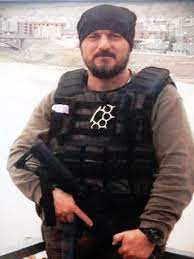   ZİŞAN ALKOÇ
  ORTAOKULU39 yaşındaki Birol Yavuz, özel harekat polisiydi. Evli ve üç kız çocuğu babasıydı. O gece kız kardeşine, “Şehit düşersem ağlamayın” diye vasiyet etmişti. 15 Temmuz gecesi darbecilerin ele geçirdiği savaş uçaklarıyla Ankara Gölbaşı Özel Harekat Daire Başkanlığı'na düzenlediği hain saldırıda şehit düştü. Şehidin eşi, "Bugün benim en mutlu günüm, sana canım feda. Ben şehit eşiyim, aslan gibi yavrularım var" dedi. Şehit Özel Harekat Polisi Birol Yavuz'un cenazesi, memleketi Tokat'ta düzenlenen cenaze töreni sonrası Erbaa ilçesinde son yolculuğuna uğurlandı. 39 yaşındaki Birol Yavuz, özel harekat polisiydi. Evli ve üç kız çocuğu babasıydı. O gece kız kardeşine, “Şehit düşersem ağlamayın” diye vasiyet etmişti. 15 Temmuz gecesi darbecilerin ele geçirdiği savaş uçaklarıyla Ankara Gölbaşı Özel Harekat Daire Başkanlığı'na düzenlediği hain saldırıda şehit düştü. Şehidin eşi, "Bugün benim en mutlu günüm, sana canım feda. Ben şehit eşiyim, aslan gibi yavrularım var" dedi. Şehit Özel Harekat Polisi Birol Yavuz'un cenazesi, memleketi Tokat'ta düzenlenen cenaze töreni sonrası Erbaa ilçesinde son yolculuğuna uğurlandı. 39 yaşındaki Birol Yavuz, özel harekat polisiydi. Evli ve üç kız çocuğu babasıydı. O gece kız kardeşine, “Şehit düşersem ağlamayın” diye vasiyet etmişti. 15 Temmuz gecesi darbecilerin ele geçirdiği savaş uçaklarıyla Ankara Gölbaşı Özel Harekat Daire Başkanlığı'na düzenlediği hain saldırıda şehit düştü. Şehidin eşi, "Bugün benim en mutlu günüm, sana canım feda. Ben şehit eşiyim, aslan gibi yavrularım var" dedi. Şehit Özel Harekat Polisi Birol Yavuz'un cenazesi, memleketi Tokat'ta düzenlenen cenaze töreni sonrası Erbaa ilçesinde son yolculuğuna uğurlandı. 39 yaşındaki Birol Yavuz, özel harekat polisiydi. Evli ve üç kız çocuğu babasıydı. O gece kız kardeşine, “Şehit düşersem ağlamayın” diye vasiyet etmişti. 15 Temmuz gecesi darbecilerin ele geçirdiği savaş uçaklarıyla Ankara Gölbaşı Özel Harekat Daire Başkanlığı'na düzenlediği hain saldırıda şehit düştü. Şehidin eşi, "Bugün benim en mutlu günüm, sana canım feda. Ben şehit eşiyim, aslan gibi yavrularım var" dedi. Şehit Özel Harekat Polisi Birol Yavuz'un cenazesi, memleketi Tokat'ta düzenlenen cenaze töreni sonrası Erbaa ilçesinde son yolculuğuna uğurlandı.   ZİŞAN ALKOÇ
  ORTAOKULU15 TEMMUZ İÇİN ŞİİRLER15 TEMMUZ İÇİN ŞİİRLER8D YAVUZ SELİM DİŞİKARABİZİM ZAFERİMİZSaydık onları insandan,Vurdular bizi sırtımızdan hiç acımadan.Mehmetçik karşı koyamadı zaman zaman,Döküldük sokaklara o zaman.Biz asker değildik ancak vardı damarlarımızda Türk kanı,Durmadı, durdurulamadı Türk’ün vatandaşı.Püskürttük düşmanı, aldık ellerinden köprümüzü,O gün bugündür hiç kaybetmedik özümüzü.Lüzumu yok daha kelimelerle ifade etmenin,Bu zafer senin, benim, hepimizin.15 TEMMUZ15 Temmuz günüydü,Herkes bir sesle uyandı,Bombalar yağdı,Her taraf karıştı.O gece başladı ezan sesleri,Herkeste yükseldi “Ölmek var dönmek yok.” sesleri,Herkes siper oldu yurdunu korumak için,Bayraklar inmedi, yükseldi her yerde.Aktı gözlerden yaşlar,Okundu evlerde Kuranlar,Köprülerde yerlere yatanlar,Düşünmedi hiçbiri ölürsem diye.Gece 01.13’tü,Vurdu Ömer Halisdemir haini,Darbecilerin kurşunlarıyla şehit düştü Halisdemir,Yandı yürekler bu haber ile.Geçti zaman ertesi güne,Saat oldu 11:01,Durduruldu darbe girişimi,Rahatladı yürekler kalpler,Sevindi herkes birden.8D BÜŞRA KILIÇ NASIL UNUTURUZ BİZVatan için şehit olan askeri Nasıl unuturuz biz?Çoluk çocuk demeden sokağa çıkanlarıNasıl unuturuz biz?Savaştık hiç durmadan,Bu vatan için.Şehitlerimizin kanınıNasıl unuturuz biz?Vatanımız için hiç durmadık,Destanlar yazdık.Vatan için canını hiçe sayanlarıNasıl unuturuz biz?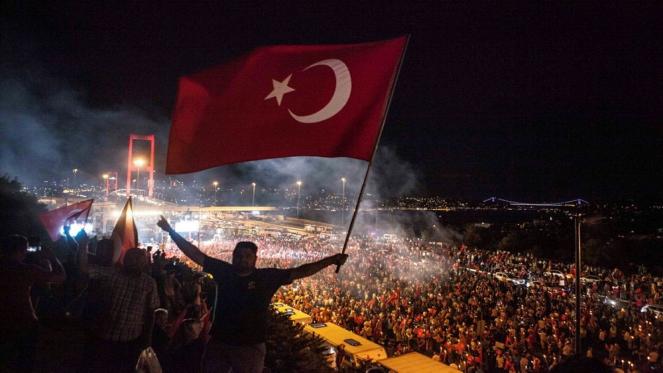 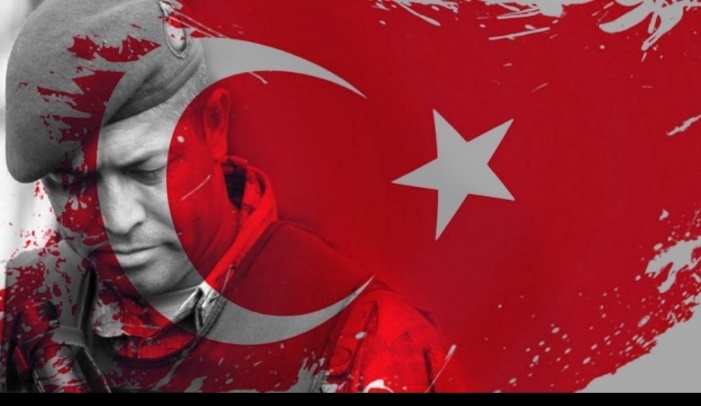 8D YAVUZ SELİM DİŞİKARABİZİM ZAFERİMİZSaydık onları insandan,Vurdular bizi sırtımızdan hiç acımadan.Mehmetçik karşı koyamadı zaman zaman,Döküldük sokaklara o zaman.Biz asker değildik ancak vardı damarlarımızda Türk kanı,Durmadı, durdurulamadı Türk’ün vatandaşı.Püskürttük düşmanı, aldık ellerinden köprümüzü,O gün bugündür hiç kaybetmedik özümüzü.Lüzumu yok daha kelimelerle ifade etmenin,Bu zafer senin, benim, hepimizin.15 TEMMUZ15 Temmuz günüydü,Herkes bir sesle uyandı,Bombalar yağdı,Her taraf karıştı.O gece başladı ezan sesleri,Herkeste yükseldi “Ölmek var dönmek yok.” sesleri,Herkes siper oldu yurdunu korumak için,Bayraklar inmedi, yükseldi her yerde.Aktı gözlerden yaşlar,Okundu evlerde Kuranlar,Köprülerde yerlere yatanlar,Düşünmedi hiçbiri ölürsem diye.Gece 01.13’tü,Vurdu Ömer Halisdemir haini,Darbecilerin kurşunlarıyla şehit düştü Halisdemir,Yandı yürekler bu haber ile.Geçti zaman ertesi güne,Saat oldu 11:01,Durduruldu darbe girişimi,Rahatladı yürekler kalpler,Sevindi herkes birden.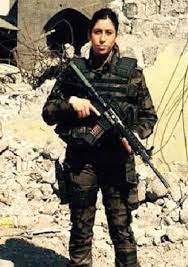 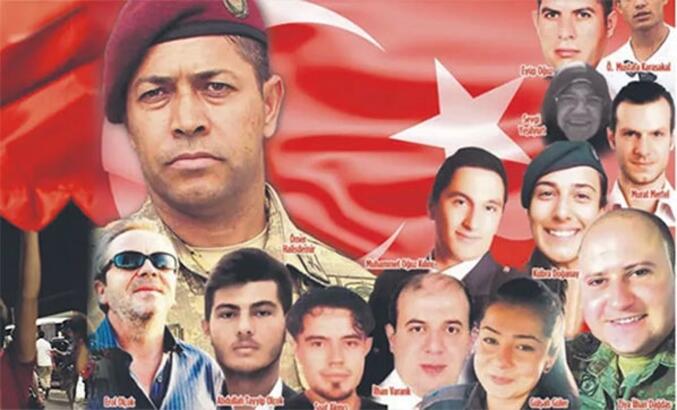 8D YAVUZ SELİM DİŞİKARABİZİM ZAFERİMİZSaydık onları insandan,Vurdular bizi sırtımızdan hiç acımadan.Mehmetçik karşı koyamadı zaman zaman,Döküldük sokaklara o zaman.Biz asker değildik ancak vardı damarlarımızda Türk kanı,Durmadı, durdurulamadı Türk’ün vatandaşı.Püskürttük düşmanı, aldık ellerinden köprümüzü,O gün bugündür hiç kaybetmedik özümüzü.Lüzumu yok daha kelimelerle ifade etmenin,Bu zafer senin, benim, hepimizin.15 TEMMUZ15 Temmuz günüydü,Herkes bir sesle uyandı,Bombalar yağdı,Her taraf karıştı.O gece başladı ezan sesleri,Herkeste yükseldi “Ölmek var dönmek yok.” sesleri,Herkes siper oldu yurdunu korumak için,Bayraklar inmedi, yükseldi her yerde.Aktı gözlerden yaşlar,Okundu evlerde Kuranlar,Köprülerde yerlere yatanlar,Düşünmedi hiçbiri ölürsem diye.Gece 01.13’tü,Vurdu Ömer Halisdemir haini,Darbecilerin kurşunlarıyla şehit düştü Halisdemir,Yandı yürekler bu haber ile.Geçti zaman ertesi güne,Saat oldu 11:01,Durduruldu darbe girişimi,Rahatladı yürekler kalpler,Sevindi herkes birden.15 TEMMUZ ŞEHİTLERİNE15 TEMMUZ ŞEHİTLERİNE15 TEMMUZ ŞEHİTLERİNE8B CEYDA ÖZSOY15 TEMMUZ ŞEHİTLERİNEÇok insan vardı o gece,Yürekli vatanseverler.Çok can yanmıştı belki ama,Bu ülke için değer.Başka millet olsa,Kaçmıştı çoktan vatandan,Biz başkayız, biz Türk’üz,Kaçmadılar, durdular dimdik ay yıldızın altında.Selam olsun sana tanka karşı duran kadın,Selam olsun sana onlara baş eğmeyen adam,Ve selam olsun sana bayrağı taşıyan çocuk,Kanınız yerde kalmayacak, hep sizi hatırlayacağız.Nesilden nesile anlatılacak hikâyeniz,Nasıl kendisizi siper ettiğiniz,Biz yaşayalım diye direndiniz,Bu güzel zafer için biz de teşekkür ederiz.8B SUDE EMMİ15 TEMMUZ GECESİ15 Temmuz gecesiydi. Her şey ilk olarak askerlerin köprüde gözükmesiyle başladı. Boğaziçi Köprüsü’nde duran askerler, köprüden arabalarıyla geçen insanları evlerine gönderiyorlardı. Uzun süre kimse ne olduğunu anlayamadı. Ankara’dan ilk savaş uçağı havalandı, tanklar şehir içinde doğru hareket etmeye başladı. Yapılan açıklama ile olayın ciddiyeti anlaşıldı. Darbeciler birçok farklı alanı bombalamaya başladılar. Plânlarını tıkır tıkır işletiyorlardı ama beklemedikleri bir şeyle karşılaştılar. Halk var gücüyle saldırıya geçti. Kadın erkek demeden herkes tankların önüne atladı. Gözü dönmüş teröristler tanklarla insanların üzerinden geçiyor, tanklarla tüfeklerle saldırıyor, helikopterlerle ateş açıyorlardı. Darbeci generali hiç tereddüt etmeden vuran Ömer Halis Demir gibi milyonlarca kahraman darbe gecesinin seyrini değiştirmişti. Sabahın ilk ışıklarına kadar süren darbe girişimi sonlanmıştı. Yüzlerde şehir, binlerce gazi olmuştu. 15 Temmuz’da bizler için canını veren tüm şehitlerimize Allah’tan rahmet diliyoruz. 8B AYSU CEREN DİKİCİ15 TEMMUZ15 Temmuz 2016’da Fethullahçı Terör Örgütü (FETÖ) Türkiye’de Boğaziçi Köprüsü’nde bir darbe girişiminde bulundu. Amacı Türkleri esir etmek, vatanı bölmekti. Bunun üzerine ülkede sıkı yönetim ilân edildi fakat Türk halkı Mustafa Kemal’in kanını taşıyordu ve bunu her fırsatta gösteriyordu. O günde cesurca vatanını korudu. O gün köprüde çoluk çocuk, genç, yaşlı demeden herkes vatanına siper oldu. Nice çocuklar anasız babasız kaldı, 240’a yakın şehit verildi, binden fazla kişi yaralandı. Camiler sabahlara kadar susmadı. Tüm Türkiye o gün tek yürek oldu, vatanını korumak için birleşti. Türkler esir olamazdı, Türkler bağımsızdı, hürdü. O ece her yer buram buram cesaret ve vatan sevgisi kokuyordu. Bir sürü kişi savaş yerinde bir parçasını bıraktı. O gece o savaşta Türkler galip geldi, Türkler esir olmadı. Dünyada herkes Türk’ün gücünün inancının farkına vardı. Türkler yenilmezdi çünkü onlar Mustafa Kemal’in çocuklarıydı. 8B SUDE EMMİ15 TEMMUZ’DU BUGÜN15 Temmuz’du bugün,Köprüde tanklar, Havada uçaklar,Camilerde selâlar.15 Temmuz’du bugün,Korkusuz insanlar,Saldırıya geçen darbeciler,Bunlarla baş eden kahramanlar.15 Temmuz’du bugün,Hedeflerine ulaşamayan darbeciler,Galip gelen kahramanlar,Vatanı uğruna şehit olanlar…8A SELEN BAŞBENİM AZİZ MİLLETİMGenç yaşlı demeden,İndiler sokaklara.Ölümü bile korkuttu,Benim aziz milletim.Yüreklerinde millet aşklarıyla,Sırtlarında al bayraklarla,Yattı tankın altına,Benim aziz milletim.Vatansız kalmaktansa,Can veririz dediler.Onlar güçlerine biz Allah’a güvendik,Benim aziz milletim.8E CEYDA UĞURVATAN BÖLÜNMEZ15 Temmuz gecesi,Düşmanlar geldi vatanımıza,Tanklarla, tüfeklerle…Ülkemizi dağıtmaya.İşte o gece,Genç, yaşlı, çoluk çocuk demeden,İndi herkes sokaklara,Vatanımızı korumaya.Meydandaki askerlerimizin dilinde“Allahu Ekber”, “Bismillah”,Evdeki analarımızın dilinde,“Dualarımız sizinle.”15 Temmuz gecesi,Bölemez kimse bu ülkeyi,Biz bitti demeden bitmez,Vatan bölünmez.8C DAMLA OCAKVATANIN KAHRAMANLARIBu vatanın kahramanları,Dünün bugünün yarının sevgilisi,Harikalar yarattın 15 Temmuz gecesi.Canını ortaya koydun,Her şeyden önce geldi vatan sevgisi.Türk bayrağını arşa çıkardın,Tüm Türkiye bunun şahidi.Öyle yürek yok hiçbir ülkede,Tüm nimetler yağsa da azdır üstünüze,İsmini yazdık gönlümüzün en güzel köşesine, Olmaz korkumuz karşımıza en iyisi gelse de.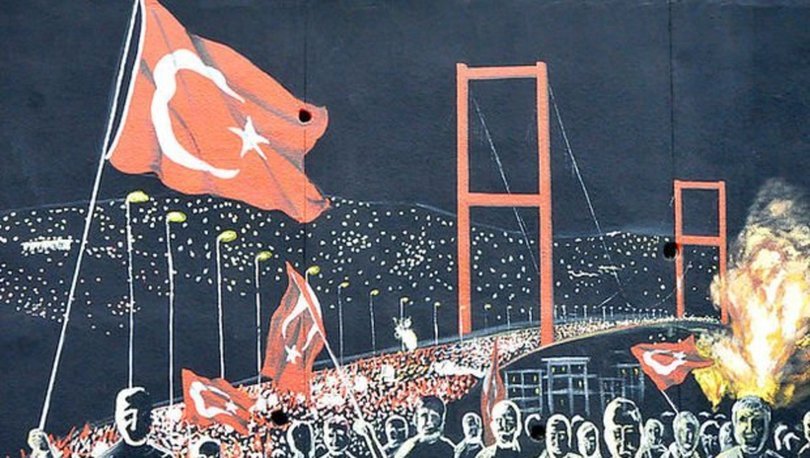 8C ÜMEYİR YILDIZ15 TEMMUZ ŞİİRİTemmuzun 15’i şehitler ölmez,Bu millet liderinin sözünden dönmez,Türkiye’m haini asla affetmez,Düğün niyetiyle biz ölüme gideriz.Durmak yok bizlere bugünden gayrı,Hepimiz Mehmet’iz biz ayrı ayrı,Tanklara siper olan bedenler ile,Düğün niyetiyle biz ölüme gideriz.Sular uyusa da düşman uyumaz,Bu vatan uğruna göz uyku tutmaz,Öyle bir destan ki hiç unutulmaz,Düğün niyetiyle biz ölüme gideriz.Ya Allah Bismillah Allahu Ekber,Kahraman milletim meydanı bekler,Kutsal bir görev bu, iyi nöbetler,Düğün niyetiyle biz ölüme gideriz.          ZİŞAN ALKOÇ ORTAOKULU 15 TEMMUZ GECESİNİ ANLATIYOR15 TEMMUZ’DA NELER OLDU?         ZİŞAN ALKOÇ ORTAOKULU 15 TEMMUZ GECESİNİ ANLATIYOR15 TEMMUZ’DA NELER OLDU?8e Akasya küçükcoşkunBOĞAZ KIRMIZIYA BOYANDIUyan Ey Türk, uyan!Köprüler, boğazlar olmuş kan,Mehmetçik geliyor uzaktan,Bilse de giyecek beyaz örtü.Kimisine olmuş al bayrak kefen,Küçük bir çocuk ağlıyor, baba lütfen…Sarsılıyor evler, atılan bombalarla,Asla durmuyor halk, savaşıyor canla başla.Türk’ün göğsünden,Taşıyor vatan sevgisi.Kim durduracakmış onu?Yukarıdan izliyor başöğretmeni.Ayın 15’iGeliyor on beşlikler.Fark etmiyor çocuk ya da yaşlı,Hepsi onun öğrencisi.Yazdık yine bir destan,Ders olsun düşmana.İster tank gelsin, ister tüfek,Bizde varken böyle sevda. 8E ARDA VURKUNBİR MİLLET DÜŞÜNÜNBir millet düşünün,Vatanı için yüzlerce şehir veren.Tankların altında yatan,Üzerinden uçaklar geçen.Bir millet düşünün,Bayrağına aşık olan,Göklerde dalgalanması için,Uğruna canını veren.Bir millet düşünün,Askerine değer veren,Onları yerlere göklere sığdıramayan,Kıllarına zarar gelse içleri parçalanan.Bir gün düşünün,Tüm milletin vatanını uğruna,Sokaklara döküldüğü bir gün.Bir millet düşünün,Vatanını çok seven,Canını dişine takarak savaşan,Ölmekten korkmayan.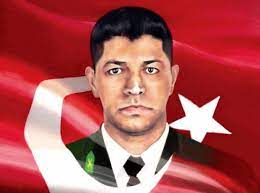 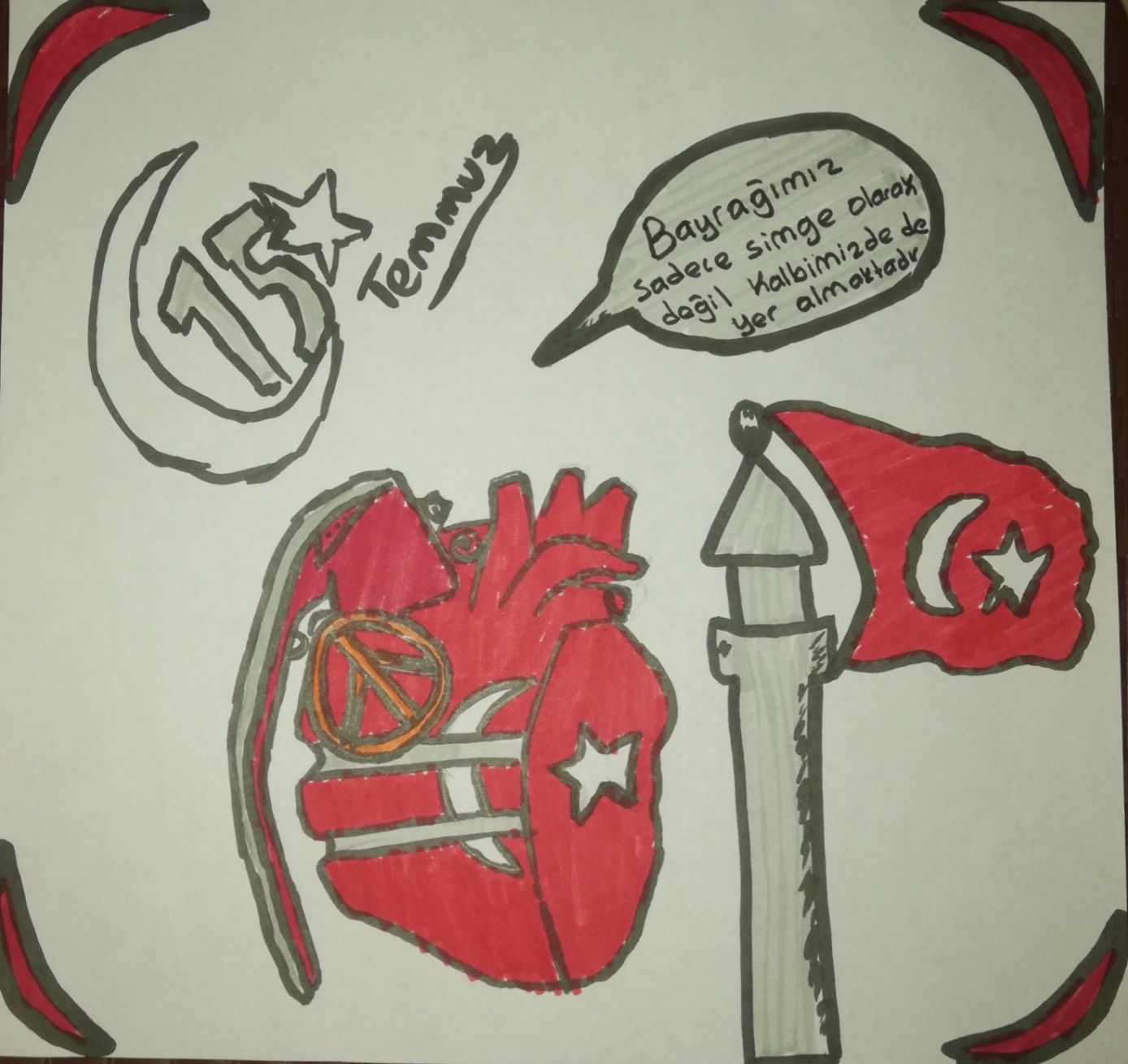                                              TUĞBA İNAL 7E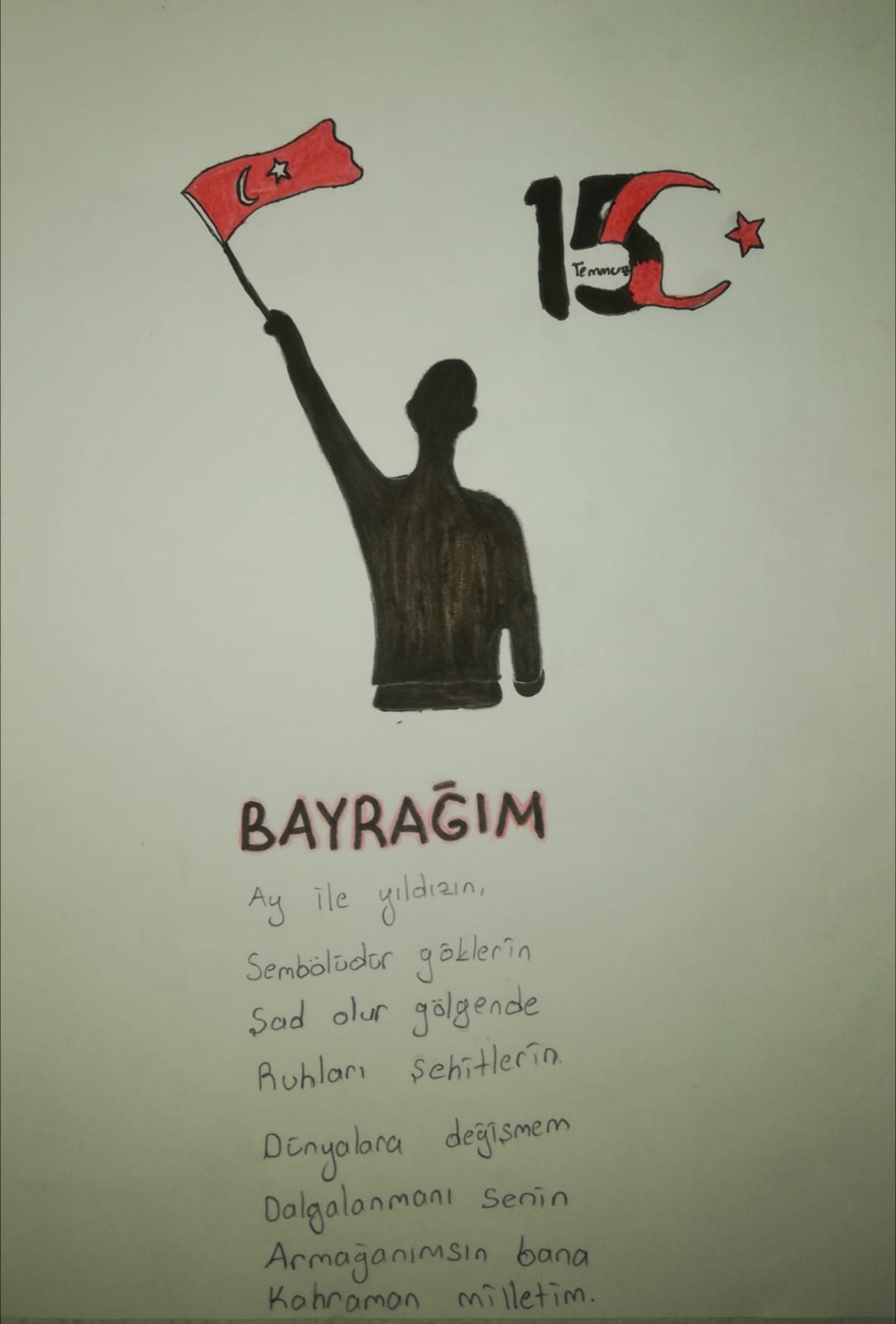 	

                                                                                                  BUSE ÇAKIR 7E